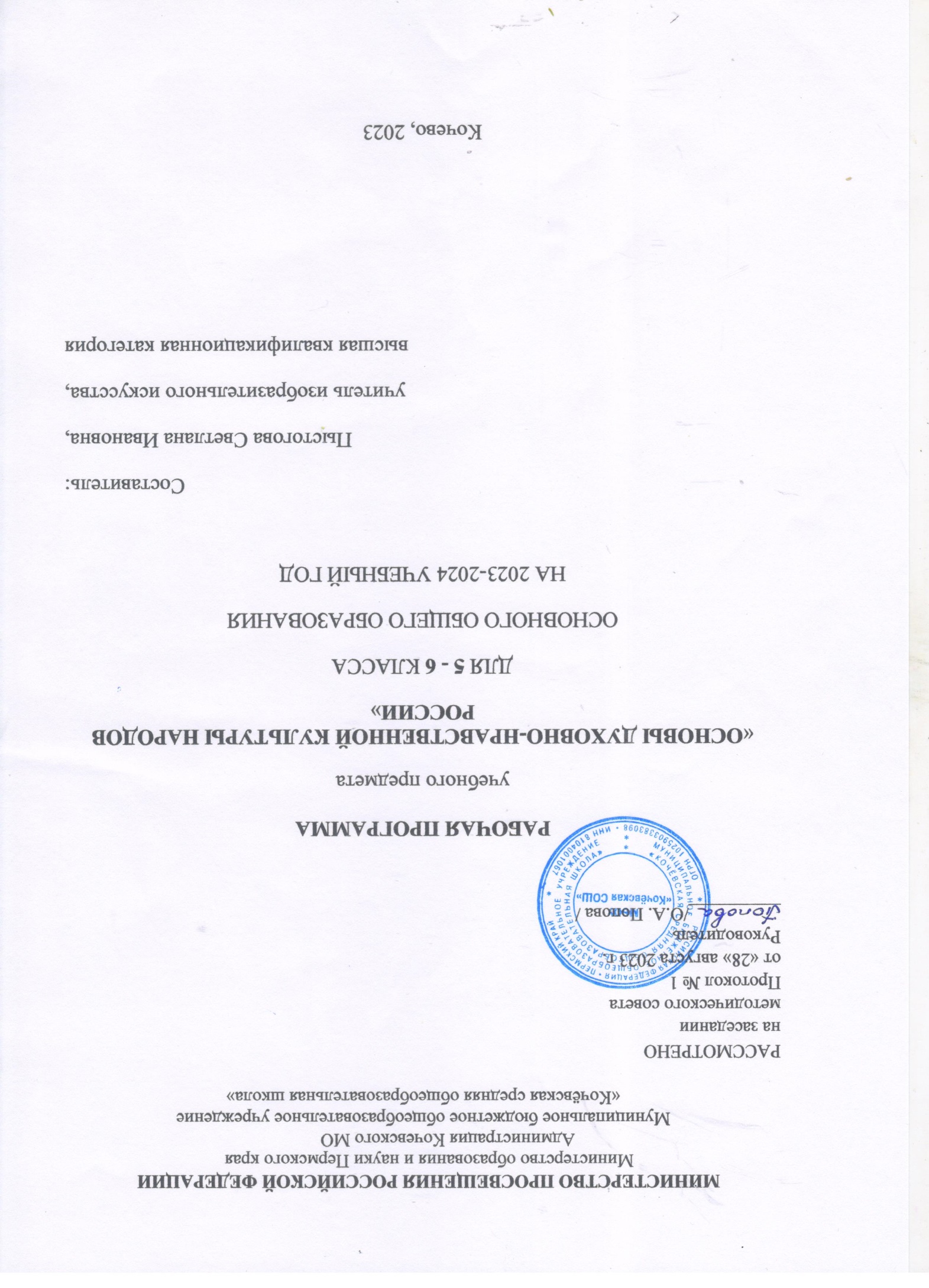 Рабочая программа учебного курса «Основы духовно-нравственной культуры народов России» для 5–6-х классовПОЯСНИТЕЛЬНАЯ ЗАПИСКАРабочая программа учебного курса «Основы духовно-нравственной культуры народов России» для обучающихся 5–9-х классов АНПОО  разработана в соответствии с требованиями следующих документов:Федерального закона от 29.12.2012 № 273-ФЗ «Об образовании в Российской Федерации»;приказа Минпросвещения от 31.05.2021 № 287 «Об утверждении федерального государственного образовательного стандарта основного общего образования»;приказа Минпросвещения от 22.03.2021 № 115 «Об утверждении Порядка организации и осуществления образовательной деятельности по основным общеобразовательным программам – образовательным программам начального общего, основного общего и среднего общего образования»;СП 2.4.3648–20 «Санитарно-эпидемиологические требования к организациям воспитания и обучения, отдыха и оздоровления детей и молодежи», утвержденных постановлением главного санитарного врача от 28.09.2020 № 28;СанПиН 1.2.3685–21 «Гигиенические нормативы и требования к обеспечению безопасности и (или) безвредности для человека факторов среды обитания», утвержденных постановлением главного санитарного врача от 28.01.2021 № 2;концепции преподавания предметной области «Основы духовно-нравственной культуры народов России»;примерной рабочей программы по ОДНКНР;УМК Виноградовой Н. Ф. ОДНКНР (5–6 класс).Рабочая программа ориентирована на психолого-возрастные особенности развития детей 5-6 класса, при этом содержание занятий может быть адаптировано с учётом индивидуальных качеств обучающихся как для детей, проявляющих выдающиеся способности, так и для детей-инвалидов и детей с ОВЗ.Цели изучения учебного курса:формирование общероссийской гражданской идентичности обучающихся через изучение культуры (единого культурного пространства) России в контексте процессов этноконфессионального согласия и взаимодействия, взаимопроникновения и мирного сосуществования народов, религий, национальных культур;создание условий для становления у обучающихся мировоззрения на основе традиционных российских духовно-нравственных ценностей, ведущих к осознанию своей принадлежности к многонациональному народу Российской Федерации;формирование и сохранение уважения к ценностям и убеждениям представителей разных национальностей и вероисповеданий, а также способности к диалогу с представителями других культур и мировоззрений;идентификация собственной личности как полноправного субъекта культурного, исторического и цивилизационного развития страны.Достижение целей изучения учебного курса обеспечивает решение учебно-методических задач:овладение предметными компетенциями, имеющими преимущественное значение для формирования гражданской идентичности обучающегося;приобретение и усвоение знаний о нормах общественной морали и нравственности как основополагающих элементах духовной культуры современного общества;развитие представлений о значении духовно-нравственных ценностей и нравственных норм для достойной жизни личности, семьи, общества, ответственного отношения к будущему отцовству и материнству;становление компетенций межкультурного взаимодействия как способности и готовности вести межличностный, межкультурный, межконфессиональный диалог при осознании и сохранении собственной культурной идентичности;формирование основ научного мышления обучающихся через систематизацию знаний и представлений, полученных на уроках литературы, истории, изобразительного искусства, музыки;обучение рефлексии собственного поведения и оценке поведения окружающих через развитие навыков обоснованных нравственных суждений, оценок и выводов;воспитание уважительного и бережного отношения к историческому, религиозному и культурному наследию народов России;содействие осознанному формированию мировоззренческих ориентиров, основанных на приоритете традиционных российских духовно-нравственных ценностей;формирование патриотизма как формы гражданского самосознания через понимание роли личности в истории и культуре, осознание важности социального взаимодействия, гражданской идентичности для процветания общества в целом.Изучение курса «Основы духовно-нравственной культуры народов России» вносит значительный вклад в достижение главных целей основного общего образования, способствуя:расширению и систематизации знаний и представлений школьников о культуре и духовных традициях народов России, о нравственных ценностях, полученных при изучении основ религиозной культуры и светской этики, окружающего мира, литературного чтения и других предметов начальной школы;углублению представлений о светской этике, религиозной культуре народов России, их роли в развитии современного общества;формированию основ морали и нравственности, воплощенных в семейных, этнокультурных и религиозных ценностях, ориентированных на соизмерение своих поступков с нравственными  идеалами, на осознание своих обязанностей перед обществом и государством;воспитанию патриотизма;  уважения к истории, языку, культурным и религиозным традициям своего народа и других народов России, толерантному отношению к людям другой культуры , умению принимать и ценить ценности других культур, находить в них общее и особенное, черты, способствующие взаимному обогащению культур;пробуждению интереса к культуре других народов, проявлению уважения, способности к сотрудничеству, взаимодействию на основе поиска общих культурных стратегий и  идеалов;осознанию приоритетной значимости духовно-нравственных ценностей, проявляющейся в преобладании этических, интеллектуальных, альтруистических мотивов над потребительскими и эгоистическими ;раскрытию природы духовно-нравственных ценностей российского общества, объединяющих светскость и духовность;формирование ответственного отношения к учению и труду, готовности и способности обучающихся к саморазвитию и самообразованию на основе мотивации к обучению и познанию, осознанному выбору ценностных ориентаций, способствующих развитию общества в целом;получению научных представлений о культуре и ее функциях, особенностях взаимодействия с социальными институтами, а следовательно, способности их применять в анализе и  изучении социально-культурных явлений в истории и культуре России и современном обществе, давать нравственные оценки поступков и событий на основе  осознания главенствующей роли духовно-нравственных ценностей в социальных и культурно-исторических процессах;развитию информационной культуры школьников, компетенций в отборе, использовании и структурировании информации, а также возможностей для активной самостоятельной познавательной деятельности.Данная рабочая программа разработана с учетом региональной специфики в соответствии с концепцией преподавания ОДНКНР.  Для реализации программы используются пособия из УМК для педагога и обучающихся.Для педагога:Виноградова Н. Ф. Основы духовно-нравственной культуры народов России.  Рабочая программа.  Поурочное планирование.  5–6 класс;Виноградова Н. Ф. Основы духовно-нравственной культуры народов России. 5 класс.  Учебник;Виноградова Н. Ф., Мариносян Т. Э.  Основы духовно-нравственной культуры народов России. 6 класс.  Учебник.Для обучающихся:Виноградова Н. Ф. Основы духовно-нравственной культуры народов России. 5 класс.  Учебник;Виноградова Н. Ф., Мариносян Т. Э. Основы духовно-нравственной культуры народов России. 6 класс.  Учебник.Программа рассчитана на 68 часов: по 1 часу в неделю, по 34 часов в год в 5-х и 6-х классах (из расчета  на 34 учебных недель в учебном году).СОДЕРЖАНИЕ УЧЕБНОГО ПРЕДМЕТА5-й классВведениеЗачем изучать «Основы духовно-нравственной культуры народов России».  Отношение к культуре родного народа, Родины как отражение патриотических чувств человека.  Что такое культура общества.  Культура как совокупность интеллектуальных, нравственных, этических и эстетических достижений общества.  Многообразие культуры.  Культура материальная и духовная.  Как развивается и обогащается культура.  Материальная и духовная культура.  Расширение кругозора.  Примеры культурной жизни народов в разные исторические времена; зарождение культуры в первобытном обществе.Раздел I.  В мире культурыВеличие многонациональной российской культуры.  Российская культура – сплав культур народов, проживающих на территории России.  Фольклор и декоративно-прикладное творчество народов России.  Деятели науки и культуры – представители разных национальностей (ученые, писатели, художники, композиторы, архитекторы, актеры, представители других творческих профессий). Человек – творец и носитель культуры.  Вне культуры жизнь человека невозможна.  Вклад личности в культуру зависит от ее таланта, способностей, упорства.  Законы нравственности – часть культуры общества.  Источники, создающие нравственные установки.  Культура Энской области.Раздел II.  Нравственные ценности российского народа«Береги землю родимую, как мать любимую».  Патриотические чувства – характеристика культурного человека.  Представления о патриотизме в фольклоре разных народов.  Герои национального эпоса разных народов (Улып, Сияжар, Боотур, Урал-батыр и др.).  Былинные герои русского эпоса.Жизнь ратными подвигами полна.  Реальные примеры выражения патриотических чувств в истории России (Александр Невский, Дмитрий Донской, Кузьма Минин, Иван Сусанин, Надежда Дурова и др.). Патриоты – представители разных конфессий (Сергей Радонежский, Рабби Шнеур Залман и др.).  Герои Великой Отечественной войны.  В труде – красота человека.  Тема труда в фольклоре разных народов (сказках, легендах, пословицах).«Плод добрых трудов славен».  Традиционные религии о труде и трудолюбии.Люди труда.  Примеры самоотверженного труда людей разных национальностей на благо Родины (землепроходцы, ученые, путешественники, геологи, космонавты и др.).  Ветераны труда г.  Владивостока.Бережное отношение к природе.  Бережное отношение к природе – нравственная ценность.  Одушевление природы нашими предками.  Создание заповедников, заказников как часть природоохранной деятельности.  Заповедные места и природные памятники на карте России.  Охрана природы в Приморском крае.Семья – хранитель духовных ценностей.  Роль семьи в жизни человека.  Любовь, искренность, симпатия, уважение, взаимопомощь и поддержка – главные семейные ценности.  О любви и милосердии в разных религиях.  Семейные ценности в православии, буддизме, исламе, иудаизме.  Взаимоотношения членов семьи.  Отражение семейных ценностей в фольклоре разных народов.  Семья – первый трудовой коллектив.  Коллективный труд в семье.  Традиции и семейные праздники, совместное проведение досуга.  Наши семейные традиции.Обобщающие уроки.6-й классВведение.  Что вы уже знаете о духовно-нравственной культуре народов РоссииЧто такое культура общества, что такое индивидуальная культура человека.  Интеллектуальные, нравственные, художественные ценности российской культуры.  Истоки возникновения культуры.  Влияние традиций и религиозных идей на развитие культуры.Человек – носитель и творец культуры.  Деятели науки, литературы, живописи, музыки, архитектуры, театра и их вклад в развитие российской культуры.  Деятели науки, литературы, живописи, музыки, архитектуры, театра. Их вклад в развитие российской культуры.Раздел I.  Религия и культураРоль религии в развитии культуры.  Вклад религии в развитие материальной и духовной культуры общества.  Примеры интеллектуальных, нравственных, художественных культовых ценностей культуры.  Представления о сотворении мира в разных религиях.Культурное наследие христианской Руси.  Влияние принятия христианства на развитие общества и становление культуры народа.  Христианская вера и образование в Древней Руси.  Великие князья Древней Руси и их влияние на развитие образования.  Роль монастырей в развитии образования.  Традиции православной религии в воспитании детей.  Художественные ценности христианства.  Православный храм как культовое произведение архитектуры.  Икона – художественное произведение.  Духовная музыка.  Богослужебное пение.  Колокольный звон.  Особенности православного календаря.  Православные праздники.Культура ислама.  Возникновение ислама.  Ислам в России. VII–XII века – золотое время исламской культуры.  Успехи науки и образования.  Мечеть – архитектурный шедевр, ценность исламской и мировой культуры.  Роль мечети в развитии культуры и образования мусульман.  Традиции ислама в воспитании детей.  Вклад мусульманской литературы в сокровищницу мировой культуры.  Декоративно-прикладное искусство народов, исповедующих ислам.  Орнамент, каллиграфия в искусстве ислама.  Исламский календарь.  Мусульманские праздники.  Иудаизм и культура.  Возникновение иудаизма.Иудаизм в России.  Тора – Пятикнижие Моисея.  Иудейская история в произведениях живописи.  Мифы, легенды о сотворении мира.  Синагога – дом окнами на Восток, прообраз мироздания, молельный дом евреев.  Еврейский календарь.  Праздники в иудаизме.  Культурные традиции буддизма.  Возникновение буддизма.  Распространение буддизма в России.  Буддийские монастыри – очаги культуры, буддийские школы для детей.  Жизнь буддийских монахов.  Разнообразие и особенности буддийских культовых сооружений.  Искусство танка.  Буддийский календарь.  Буддийские праздники.Раздел II.  Как сохранить духовные ценностиЗабота государства о сохранении духовных ценностей.  Конституционные права граждан на свободу исповедования.  Трудные периоды в истории религий.  Расцвет традиционных религий России.Хранить память предков.  Уважение к труду, обычаям, вере предков.  Примеры благотворительности из российской истории.  Известные меценаты России.Раздел III.  Твой духовный мирЧто составляет твой духовный мир.  Взгляды человека на мир.  Интересы, склонности, убеждения человека.  Культура человека и его образованность.  Влияние образования на повышение уровня культуры.  Расширение представлений об истории, научных открытиях, событиях общественной жизни.  Эмоциональное отношение к окружающему миру, проявление чувств.  Развитие в себе чувства прекрасного, желание общаться с природой, произведениями искусства.  Культура поведения человека.  Этикет в разных жизненных ситуациях.  Нравственные качества человека.ПЛАНИРУЕМЫЕ РЕЗУЛЬТАТЫ ОСВОЕНИЯ УЧЕБНОГО КУРСАЛичностныеГотовность обучающихся руководствоваться системой позитивных ценностных ориентаций и расширение опыта деятельности на ее основе и в процессе реализации основных направлений воспитательной деятельности, в том числе в части:1. Гражданского воспитания:готовность к выполнению обязанностей гражданина и реализации его прав, уважение прав, свобод и законных интересов других людей;активное участие в жизни семьи, организации, местного сообщества, родного края, страны;неприятие любых форм экстремизма, дискриминации;понимание роли различных социальных институтов в жизни человека;представление об основных правах, свободах и обязанностях гражданина, социальных нормах и правилах межличностных отношений в поликультурном и многоконфессиональном обществе;представление о способах противодействия коррупции;готовность к разнообразной совместной деятельности, стремление к взаимопониманию и взаимопомощи, активное участие в школьном самоуправлении;готовность к участию в гуманитарной деятельности (волонтерство, помощь людям, нуждающимся в ней).2. Патриотического воспитания:осознание российской гражданской идентичности в поликультурном и многоконфессиональном обществе, проявление интереса к познанию родного языка, истории, культуры Российской Федерации, своего края, народов России;ценностное отношение к достижениям своей Родины – России, к науке, искусству, спорту, технологиям, боевым подвигам и трудовым достижениям народа;уважение к символам России, государственным праздникам, историческому и природному наследию и памятникам, традициям разных народов, проживающих в родной стране.3. Духовно-нравственного воспитания:ориентация на моральные ценности и нормы в ситуациях нравственного выбора;готовность оценивать свое поведение и поступки, поведение и поступки других людей с позиции нравственных и правовых норм с учетом осознания последствий поступков;активное неприятие асоциальных поступков, свобода и ответственность личности в условиях индивидуального и общественного пространства.4. Эстетического воспитания:восприимчивость к разным видам искусства, традициям и творчеству своего и других народов, понимание эмоционального воздействия искусства; осознание важности художественной культуры как средства коммуникации и самовыражения;понимание ценности отечественного и мирового искусства, роли этнических культурных традиций и народного творчества;стремление к самовыражению в разных видах искусства.5. Физического воспитания, формирования культуры здоровья и эмоционального благополучия:осознание ценности жизни;ответственное отношение к своему здоровью и установка на здоровый образ жизни (здоровое питание, соблюдение гигиенических правил, сбалансированный режим занятий и отдыха, регулярная физическая активность);осознание последствий и неприятие вредных привычек (употребление алкоголя, наркотиков, курение) и иных форм вреда для физического и психического здоровья;соблюдение правил безопасности, в том числе навыков безопасного поведения в интернет-среде;способность адаптироваться к стрессовым ситуациям и меняющимся социальным, информационным и природным условиям, в том числе осмысляя собственный опыт и выстраивая дальнейшие цели;умение принимать себя и других, не осуждая;умение осознавать эмоциональное состояние себя и других, умение управлять собственным эмоциональным состоянием;сформированность навыка рефлексии, признание своего права на ошибку и такого же права другого человека.6. Трудового воспитания:установка на активное участие в решении практических задач (в рамках семьи, организации, города, края) технологической и социальной направленности, способность инициировать, планировать и самостоятельно выполнять такого рода деятельность;интерес к практическому изучению профессий и труда различного рода, в том числе на основе применения изучаемого предметного знания;осознание важности обучения на протяжении всей жизни для успешной профессиональной деятельности и развитие необходимых умений для этого;готовность адаптироваться в профессиональной среде;уважение к труду и результатам трудовой деятельности;осознанный выбор и построение индивидуальной траектории образования и жизненных планов с учетом личных и общественных интересов и потребностей.7. Экологического воспитания:ориентация на применение знаний из социальных и естественных наук для решения задач в области окружающей среды, планирования поступков и оценки их возможных  последствий для окружающей среды;повышение уровня экологической культуры, осознание глобального характера экологических проблем и путей их решения;активное неприятие действий, приносящих вред окружающей среде;осознание своей роли как гражданина и потребителя в условиях взаимосвязи природной, технологической и социальной сред;готовность к участию в практической деятельности экологической направленности.8. Ценности научного познания:ориентация в деятельности на современную систему научных представлений об основных закономерностях развития человека, природы и общества, взаимосвязях человека с природной и социальной средой;овладение языковой и читательской культурой как средством познания мира;овладение основными навыками исследовательской деятельности, установка на осмысление опыта, наблюдений, поступков и стремление совершенствовать пути достижения индивидуального и коллективного благополучия.Личностные результаты, обеспечивающие адаптацию обучающегося к изменяющимся условиям социальной и природной среды:освоение обучающимися социального опыта, основных социальных ролей, соответствующих ведущей деятельности возраста, норм и правил общественного поведения, форм социальной жизни в группах и сообществах, включая семью, группы, сформированные по профессиональной деятельности, а также в рамках социального взаимодействия с  людьми из другой культурной среды;способность обучающихся к взаимодействию в условиях неопределенности, открытость опыту и знаниям других;способность действовать в условиях неопределенности, повышать уровень своей компетентности через практическую деятельность, в том числе умение учиться у других людей,  осознавать в совместной деятельности новые знания, навыки и компетенции из опыта других;навык выявления и связывания образов, способность формирования новых знаний, в том числе способность формулировать идеи, понятия, гипотезы об объектах  и явлениях, в том числе ранее не известных, осознавать дефициты собственных знаний и компетентностей, планировать свое развитие;умение распознавать конкретные примеры понятия по характерным признакам, выполнять операции в соответствии с определением и простейшими свойствами понятия, конкретизировать  понятие примерами, использовать понятие и его свойства при решении задач (далее – оперировать понятиями), а также оперировать терминами и представлениями в области концепции устойчивого развития;умение анализировать и выявлять взаимосвязи природы, общества и экономики;умение оценивать свои действия с учетом влияния на окружающую среду, достижений целей и преодоления вызовов, возможных глобальных последствий;способность обучающихся осознавать стрессовую ситуацию, оценивать происходящие изменения и их последствия;воспринимать стрессовую ситуацию как вызов, требующий контрмер;оценивать ситуацию стресса, корректировать принимаемые решения и действия;формулировать и оценивать риски и последствия, формировать опыт, уметь находить позитивное в произошедшей ситуации;быть готовым действовать в отсутствие гарантий успеха.МетапредметныеОвладение универсальными учебными познавательными действиями:1) базовые логические действия:выявлять и характеризовать существенные признаки объектов (явлений);устанавливать существенный признак классификации, основания для обобщения и сравнения, критерии проводимого анализа;с учетом предложенной задачи выявлять закономерности и противоречия в рассматриваемых фактах, данных и наблюдениях;предлагать критерии для выявления закономерностей и противоречий;выявлять дефициты информации, данных, необходимых для решения поставленной задачи;выявлять причинно-следственные связи при изучении явлений и процессов;делать выводы с использованием дедуктивных и индуктивных умозаключений, умозаключений по аналогии, формулировать гипотезы о взаимосвязях;самостоятельно выбирать способ решения учебной задачи (сравнивать несколько вариантов решения, выбирать наиболее подходящий с учетом самостоятельно выделенных критериев);2) базовые исследовательские действия:использовать вопросы как исследовательский инструмент познания;формулировать вопросы, фиксирующие разрыв между реальным и желательным состоянием ситуации, объекта, самостоятельно устанавливать искомое и данное;формировать гипотезу об истинности собственных суждений и суждений других, аргументировать свою позицию, мнение;проводить по самостоятельно составленному плану опыт, несложный эксперимент, небольшое исследование по установлению особенностей объекта изучения, причинно-следственных связей  и зависимостей объектов между собой;оценивать на применимость и достоверность информацию, полученную в ходе исследования (эксперимента);самостоятельно формулировать обобщения и выводы по результатам проведенного наблюдения, опыта, исследования, владеть инструментами оценки достоверности полученных выводов и обобщений ;прогнозировать возможное дальнейшее развитие процессов, событий и их последствия в аналогичных или сходных ситуациях, выдвигать предположения об их развитии в новых  условиях и контекстах;3) работа с информацией:применять различные методы, инструменты и запросы при поиске и отборе информации или данных из источников с учетом предложенной учебной задачи и заданных критериев;выбирать, анализировать, систематизировать и интерпретировать информацию различных видов и форм представления;находить сходные аргументы (подтверждающие или опровергающие одну и ту же идею, версию) в различных информационных источниках;самостоятельно выбирать оптимальную форму представления информации и иллюстрировать решаемые задачи несложными схемами, диаграммами, иной графикой и их комбинациями;оценивать надежность информации по критериям, предложенным педагогическим работником или сформулированным самостоятельно;эффективно запоминать и систематизировать информацию.Овладение системой универсальных учебных познавательных действий обеспечивает сформированность когнитивных навыков у обучающихся.Овладение универсальными учебными коммуникативными действиями:1) общение:воспринимать и формулировать суждения, выражать эмоции в соответствии с целями и условиями общения;выражать себя (свою точку зрения) в устных и письменных текстах;распознавать невербальные средства общения, понимать значение социальных знаков, знать и распознавать предпосылки конфликтных ситуаций и смягчать конфликты, вести переговоры;понимать намерения других, проявлять уважительное отношение к собеседнику и в корректной форме формулировать свои возражения;в ходе диалога и (или) дискуссии задавать вопросы по существу обсуждаемой темы и высказывать идеи, нацеленные на решение задачи и поддержание благожелательности общения;сопоставлять свои суждения с суждениями других участников диалога, обнаруживать различие и сходство позиций;публично представлять результаты выполненного опыта (эксперимента, исследования, проекта);самостоятельно выбирать формат выступления с учетом задач презентации и особенностей аудитории и в соответствии с ним составлять устные и письменные тексты с использованием иллюстративных материалов;2) совместная деятельность:понимать и использовать преимущества командной и индивидуальной работы при решении конкретной проблемы, обосновывать необходимость применения групповых форм взаимодействия при решении поставленной задачи;принимать цель совместной деятельности, коллективно строить действия по ее достижению: распределять роли, договариваться, обсуждать процесс и результат совместной работы;уметь обобщать мнения нескольких людей, проявлять готовность руководить, выполнять поручения, подчиняться;планировать организацию совместной работы, определять свою роль (с учетом предпочтений и возможностей всех участников взаимодействия), распределять задачи между членами команды, участвовать в групповых формах работы (обсуждения, обмен мнениями, мозговые штурмы и иные);выполнять свою часть работы, достигать качественного результата по своему направлению и координировать свои действия с другими членами команды;оценивать качество своего вклада в общий продукт по критериям, самостоятельно сформулированным участниками взаимодействия;сравнивать результаты с исходной задачей и вклад каждого члена команды в достижение результатов, разделять сферу ответственности и проявлять готовность к предоставлению отчета перед группой.Овладение системой универсальных учебных коммуникативных действий обеспечивает сформированность социальных навыков и эмоционального интеллекта обучающихся.Овладение универсальными учебными регулятивными действиями:1) самоорганизация:выявлять проблемы для решения в жизненных и учебных ситуациях;ориентироваться в различных подходах принятия решений (индивидуальное, принятие решения в группе, принятие решений группой);самостоятельно составлять алгоритм решения задачи (или его часть), выбирать способ решения учебной задачи с учетом имеющихся ресурсов и собственных возможностей, аргументировать предлагаемые варианты решений;составлять план действий (план реализации намеченного алгоритма решения), корректировать предложенный алгоритм с учетом получения новых знаний об изучаемом объекте;делать выбор и брать ответственность за решение;2) самоконтроль:владеть способами самоконтроля, самомотивации и рефлексии;давать адекватную оценку ситуации и предлагать план ее изменения;учитывать контекст и предвидеть трудности, которые могут возникнуть при решении учебной задачи, адаптировать решение к меняющимся обстоятельствам;объяснять причины достижения (недостижения) результатов деятельности, давать оценку приобретенному опыту, уметь находить позитивное в произошедшей ситуации;вносить коррективы в деятельность на основе новых обстоятельств, изменившихся ситуаций, установленных ошибок, возникших трудностей;оценивать соответствие результата цели и условиям;3) эмоциональный интеллект:различать, называть и управлять собственными эмоциями и эмоциями других;выявлять и анализировать причины эмоций;ставить себя на место другого человека, понимать мотивы и намерения другого;регулировать способ выражения эмоций;4) принятие себя и других:осознанно относиться к другому человеку, его мнению;признавать свое право на ошибку и такое же право другого;принимать себя и других, не осуждая;открытость себе и другим;осознавать невозможность контролировать все вокруг.Овладение системой универсальных учебных регулятивных действий обеспечивает формирование смысловых установок личности (внутренняя позиция личности) и жизненных навыков личности (управления собой, самодисциплины, устойчивого поведения).Предметныепонимание вклада представителей различных народов России в формирование ее цивилизационного наследия;понимание ценности многообразия культурных укладов народов Российской Федерации;поддержка интереса к традициям собственного народа и народов, проживающих в Российской Федерации;знание исторических примеров взаимопомощи и сотрудничества народов Российской Федерации;формирование уважительного отношения к национальным и этническим ценностям, религиозным чувствам народов Российской Федерации;осознание ценности межнационального и межрелигиозного согласия;формирование представлений об образцах и примерах традиционного духовного наследия народов Российской Федерации;умение определять понятия: духовность, нравственность, культура, религия, этнос, быт, фольклор, эпос, традиции и применять их в  своих суждениях, высказываниях, в беседе, в исследовательских и иных работах;умение использовать различные виды литературы (научную, художественную), карт (политические, географические, исторические, этнические, лингвистические) как  источники информации о расселении и проживании народов России, местах важнейших событий ее прошлого и настоящего;умение проводить поиск информации, используя письменные и вещественные свидетельства;  описывать условия существования, основные занятия, образ жизни, традиции, верования, быт, фольклор многонационального народа России;умение выявлять характерные черты национальных характеров народов России;умение объяснять, в чем заключались назначение и художественные достоинства предметов повседневного обихода, промыслов, фольклора, произведений искусства;способность давать оценку наиболее значительным событиям, личностям и явлениям отечественной истории и культуры;выделять этапы становления и развития народов России, их духовно-нравственных и культурно-религиозных традиций;умение проводить поиск информации о культуре, истории, религии, фольклоре народов России в разных источниках (письменные, вещественные, телевидение , интернет);умение составлять описание образа жизни, культуры, духовно-нравственных традиций, менталитетов, занятий, быта, языков, истории народов России;  рассказывать о значительных событиях в их прошлом и настоящем;способность давать оценку событиям, явлениям и личностям отечественной культуры;умение характеризовать нравственные качества и духовные ценности русского народа и других народов России;умение сопоставлять традиции, религии, менталитеты, ценности, нравственные понятия народов России, выявляя в них общие черты и различия;умение видеть проявления влияния искусства в окружающей среде;умение высказывать суждения о значении и месте духовного и культурного наследия России в мире.ТЕМАТИЧЕСКОЕ ПЛАНИРОВАНИЕ5-й класс6-й классФОРМЫ УЧЕТА РАБОЧЕЙ ПРОГРАММЫ ВОСПИТАНИЯРеализация  воспитательного потенциала урока предполагает следующее:установление доверительных отношений между педагогом и обучающимися, способствующих позитивному восприятию обучающимися требований и просьб педагогического работника, привлечению их внимания к обсуждаемой на уроке информации, активизации их познавательной деятельности;побуждение обучающихся соблюдать на уроке общепринятые нормы поведения, правила общения со старшими (педагогическими работниками) и сверстниками (обучающимися), принципы учебной дисциплины и самоорганизации;привлечение внимания обучающихся к ценностному аспекту изучаемых на уроках явлений, организация их работы с получаемой на уроке социально значимой информацией – инициирование ее обсуждения, высказывания обучающимися своего мнения по ее поводу, выработки своего к ней отношения;использование воспитательных возможностей содержания учебного предмета через демонстрацию обучающимся примеров ответственного, гражданского поведения, проявления человеколюбия и добросердечности, через подбор соответствующих текстов для чтения, задач для решения, проблемных ситуаций для обсуждения в классе;применение на уроке интерактивных форм работы с обучающимися: интеллектуальных игр, стимулирующих познавательную мотивацию обучающихся; дидактического театра, где полученные на уроке знания обыгрываются в театральных постановках; дискуссий, которые дают обучающимся возможность приобрести опыт ведения конструктивного диалога; групповой работы или работы в парах, которые учат обучающихся командной работе и взаимодействию с другими обучающимися;включение в урок игровых процедур, которые помогают поддержать мотивацию обучающихся к получению знаний, налаживанию позитивных межличностных отношений в классе, помогают установлению доброжелательной атмосферы во время урока;организация шефства мотивированных и эрудированных обучающихся над их неуспевающими одноклассниками, дающего обучающимся социально значимый опыт сотрудничества и взаимной помощи;инициирование и поддержка исследовательской деятельности обучающихся в рамках реализации ими индивидуальных и групповых исследовательских проектов, что даст обучающимся возможность приобрести навык самостоятельного решения теоретической проблемы, навык генерирования и оформления собственных идей, навык уважительного отношения к чужим идеям, оформленным в работах других исследователей, навык публичного выступления перед аудиторией, аргументирования и отстаивания своей точки зрения.Формы реализации воспитательного компонента школьного урока: Правила кабинета. Игровая форма установки правил кабинета позволяет добиться дисциплины на уроке, прекращения опозданий на урок, правильной организации рабочего места. При этом у обучающихся формируются навыки самообслуживания, ответственности за команду-класс, уважение к окружающим, принятие социальных норм общества.Практикоориентированность. Включение в урок информации из актуальной повестки (вручение Нобелевской премии, политические события, географические открытия и т. д.), обсуждение проблем из повестки ЮНЕСКО, взаимоотношений людей через предметную составляющую. Создание условия для применения предметных знаний на практике, в том числе и в социально значимых делах. Такая деятельность развивает способность приобретать знания через призму их практического применения.Шефство. Организация шефства сильных учеников в классе над более слабыми. Такая форма работы способствует формированию коммуникативных навыков, опыта сотрудничества и взаимопомощи. Интерактивные формы работы с обучающимися, которые дают обучающимся возможность приобрести опыт ведения конструктивного диалога и учат командной работе и взаимодействию.Раздел/темаКоличество часов, отводимых на освоение темыКоличество оценочных процедурЭОР и ЦОРВведение.  Зачем изучать «Основы духовно-нравственной культуры народов России»31Электронная форма учебника, библиотека РЭШ.Единая коллекция цифровых образовательных ресурсов (school-collection.edu.ru).<... >Величие многонациональной российской культуры62Электронная форма учебника, библиотека РЭШ.Единая коллекция цифровых образовательных ресурсов (school-collection.edu.ru).<... >Человек – творец и носитель культуры.61Электронная форма учебника, библиотека РЭШ.Единая коллекция цифровых образовательных ресурсов (school-collection.edu.ru).<... >Законы нравственности – часть культуры общества.31Электронная форма учебника, библиотека РЭШ.Единая коллекция цифровых образовательных ресурсов (school-collection.edu.ru).<... >Береги землю родную, как мать любимую.51Электронная форма учебника, библиотека РЭШ.Единая коллекция цифровых образовательных ресурсов (school-collection.edu.ru).<... >Плод добрых трудов славен.51Электронная форма учебника, библиотека РЭШ.Единая коллекция цифровых образовательных ресурсов (school-collection.edu.ru).<... >Семья – хранитель духовных ценностей.51Электронная форма учебника, библиотека РЭШ.Единая коллекция цифровых образовательных ресурсов (school-collection.edu.ru).<... >Обобщение.11Электронная форма учебника, библиотека РЭШ.Единая коллекция цифровых образовательных ресурсов (school-collection.edu.ru).<... >Раздел/темаКоличество часов, отводимых на освоение темыКоличество оценочных процедурЭОР и ЦОРВведение.  Что мы знаем о духовно-нравственной культуре народов России.2 1Электронная форма учебника, библиотека РЭШ.Единая коллекция цифровых образовательных ресурсов           (school-collection.edu.ru).  <... >Роль религии в развитии культуры.2 1Электронная форма учебника, библиотека РЭШ.Единая коллекция цифровых образовательных ресурсов (school-collection.edu.ru).<... >Культурное наследие христианской Руси.4 1Электронная форма учебника, библиотека РЭШ.Единая коллекция цифровых образовательных ресурсов (school-collection.edu.ru).<... >Культура ислама.4 1Электронная форма учебника, библиотека РЭШ.Единая коллекция цифровых образовательных ресурсов (school-collection.edu.ru).<... >Иудаизм и культура.4 1Электронная форма учебника, библиотека РЭШ.Единая коллекция цифровых образовательных ресурсов (school-collection.edu.ru).<... >Культурные традиции буддизма.4 1Электронная форма учебника, библиотека РЭШ.Единая коллекция цифровых образовательных ресурсов (school-collection.edu.ru).<... >Забота государства о сохранении духовных ценностей.51Электронная форма учебника, библиотека РЭШ.Единая коллекция цифровых образовательных ресурсов (school-collection.edu.ru).<... >Духовный мир человека.4 1Электронная форма учебника, библиотека РЭШ.Единая коллекция цифровых образовательных ресурсов (school-collection.edu.ru).<... >Культура человека и его образованность.4 1Электронная форма учебника, библиотека РЭШ.Единая коллекция цифровых образовательных ресурсов (school-collection.edu.ru).Обобщение.1 1Электронная форма учебника, библиотека РЭШ.Единая коллекция цифровых образовательных ресурсов (school-collection.edu.ru).<... >